Weekly Timetable OverviewClass email address- year3@sjsp.islington.sch.uk 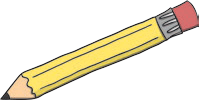 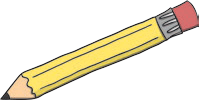 Monday: Read your book for 20 minutes – either out loud to someone at home or to yourself.Tuesday: Complete the first Handwriting activity- Unit 5.Wednesday: Read your book for 20 minutes – either out loud to someone at home or to yourself.Thursday: Complete the second handwriting activity- Unit 6.Friday: Complete the SPaG Mat activity.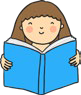 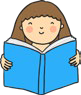 Work is attached in the form of Word documents. There is a large amount of work so please feel free to choose which activities your child does for each day.Monday: Read a classic Greek myth, Icarus; make responses to the text; sequence and retell the story orally.Tuesday: Re-read a Greek myth to develop familiarity with its themes and characters; compare two versions of a story; write a fictional diary entry.Wednesday: Begin reading a more demanding version of a Greek myth; read and note the key features of instructions; write a set of instructions.Thursday: Finish reading a more demanding version of a Greek myth; offer opinions about different versions of a Greek myth.Friday: Read a classic poem, ‘Hope is the thing with feathers’; answer questions about the poem; write in response to the themes and ideas of the poem.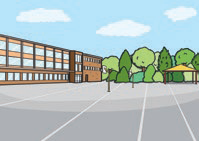 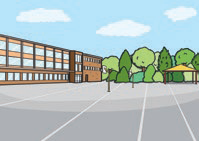 Have a break! Read a book, listen to some music or do the daily P.E with Joe Wicks. Make sure you have a long drink of water and eat some fruit or a healthy snack.https://www.youtube.com/user/thebodycoach1/videos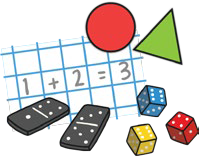 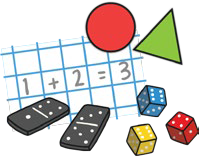 For Maths this week use the link at the bottom of this box. Firstly, watch the video on the daily activity then try the activity which will be sent as an attachment. This should be Summer Term- Week 10- 29th June. Monday: Draw accuratelyTuesday:  Recognise and describe 2D shapesWednesday: Recognise and describe 3D shapes Thursday: Telling the time to 5 minutesFriday: Times tables practice. Please use Hit the Button and practise your 8 times tables.https://www.topmarks.co.uk/maths-games/hit-the-buttonhttps://whiterosemaths.com/homelearning/year-3/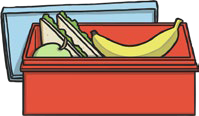 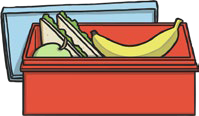 Lunch: Make sure you have a chance to play, move your body and get fresh air if you can.Monday: DT- Follow the link for the lesson on Material Properties. Then you need to complete the work sheet which you need to find materials around your house or at school and write down their properties. https://www.bbc.co.uk/bitesize/articles/z48ts4jTuesday: Geography- Follow the link below to look at the Oceans of the world. Then complete the sheet by colouring in the different Oceans.https://www.bbc.co.uk/bitesize/articles/zmmp7ycWednesday: Science- Complete the lesson on BBC Bitesize about Rocks, Soil and Fossils. Then complete the activities on the website.https://www.bbc.co.uk/bitesize/articles/zvb2ktyThursday: Marble Run- Follow the link for the Marble Run lesson. I appreciate that not everyone will have Marbles but see if you can find a substitute for them. There is also a ‘Terrific Scientific’ pack for this and please look through this as it will tell you even more about the activity.https://www.bbc.co.uk/bitesize/articles/zknygj6Friday: Spanish- Use the PowerPoint to complete the lesson on ‘Have you got any pets?’. Then complete the two star work sheet based on the powerpoint.